ATA CEE 220:000.00 – Comissão de Estudo Especial de Elaboração de Projetos para Disposição de Rejeitos e Estéreis em Mineração – NBR 13.029ATA DA 2 ª REUNIÃO/2023				         DATA:  10.01.2023INÍCIO: 08:30	TÉRMINO: 12:00LOCAL: IBRAM-MG – Rua Sergipe, 1440 – 4ºandar – Belo Horizonte/MGCOORDENADOR(A): Fernando Portugal Maia SalibaSECRETÁRIOS(A): Wanderson Silvério (NBR 13.029)ANALISTA ABNT:PARTICIPANTESPRESENTESAs Partes Interessadas são identificadas conforme PI/DT 00.00.11 – Comissão de Estudo – Partes Interessadas – Identificação.Partes Interessadas (PI): (1) Produtor; (2) Consumidor Intermediário; (3) Consumidor Final; (4) Órgãos Técnicos;  (5) Fornecedor de Insumos;  (6) Órgão regulador/regulamentador/acreditador;  (7) Organismo de avaliação da conformidade;  (8) Fornecedor do serviço; (9) Empresa de Capacitação;  (10) Empresa onde o sistema será implantado; (11) Empresa implantadora do sistema; (12) Pessoas objeto da qualificação; (13) Empresa que fornece a mão de obra; (14) empresa que utiliza a mão de obra.MPE: Micro e Pequena EmpresaPONTO INDIVIDUAL: PONTO ON-LINE:AUSENTES JUSTIFICADOS CONVIDADOS A relação de convidados está no Anexo A.EXPEDIENTE Fernando Saliba, coordenador da CEE220 abriu a reunião dando boas-vindas a todos e apresentou os assuntos a serem tratados durante a reunião inicial, na qual incluiu a aprovação da pauta da reunião, ata da reunião anterior, discussão sobre os itens 1, 2, 3, 4.1, 4.2 e 4.3.ASSUNTOS TRATADOS Pauta da 2° reuniãoFoi aprovada por todos os participantes, a pauta apresentada não havendo sugestões ou alterações na proposta apresentada.Ata da 1° ReuniãoFoi aprovada por todos os participantes, a ata da 1° reunião após realização dos ajustes relacionados aos horários de cada reunião (NBR 13.029 de 8:30 às 12:00 e NBR 13.028 de13:00 às 17:30) e junção dos itens a serem discutidos na segunda e terceira reuniãoItens Discutidos e Aprovações no Texto da NormaOUTROS ASSUNTOSRuptura Hipotética da PilhaFoi sugerida a inclusão de um novo ITEM na norma relacionado a Ruptura Hipotética de Barragem. Para tanto, foi proposto a criação de um GT para elaborar os principais assuntos (sub-itens) a serem abordados neste novo item. Após a elaboração deste arcabouço por parte do GT, deverá ser enviado para todos os participantes desta comissão com pelo menos 5 dias que antecedem a reunião de discussão do assunto. Não foi estabelecido nenhum prazo para elaboração deste item, devendo o GT informar a coordenação sobre o andamento para providenciar a inclusão na pauta da reunião.Pilhas de estéril mistas (estéril e rejeito / codisposiçao)Michel Fonntes ficou de apresentar uma proposta de redação para tratar o assunto a ser apresentado na próxima reunião. ENCERRAMENTOFernando Saliba encerrou a reunião agradecendo a presença de todos.6  PRÓXIMA REUNIÃO DATA: 07/02/2023            Horário:  NBR 13.029 - 08:30 às 12:00LOCAL: IBRAM-MG – Rua Sergipe, 1440 – 4º andar – Belo Horizonte/MG e remota (link https://bit.ly/3Cw3tiO).ORDEM DO DIA:Aprovação da PautaAprovação da Ata da Reunião anteriorRevisão do Item 4.4.1 - Estudos Locacionais e Item 4.4.2 Caracterização Química do estérilOs formulários para envio dos comentários e sugestões dos itens a serem discutidos na próxima reunião, encontram-se no Anexo C. Favor preencher os formulários independentes para cada norma.Esta ata também é um convite para a próxima reunião conforme data, local e horário acima. Favor confirmar presença.Anexo ARelação de convidadosForam também publicados pela ABMS os seguintes convites: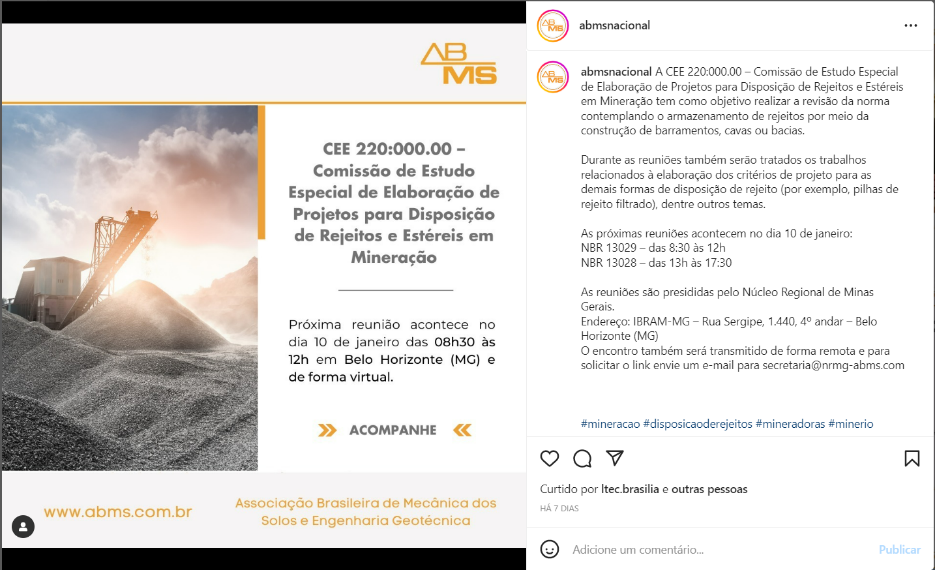 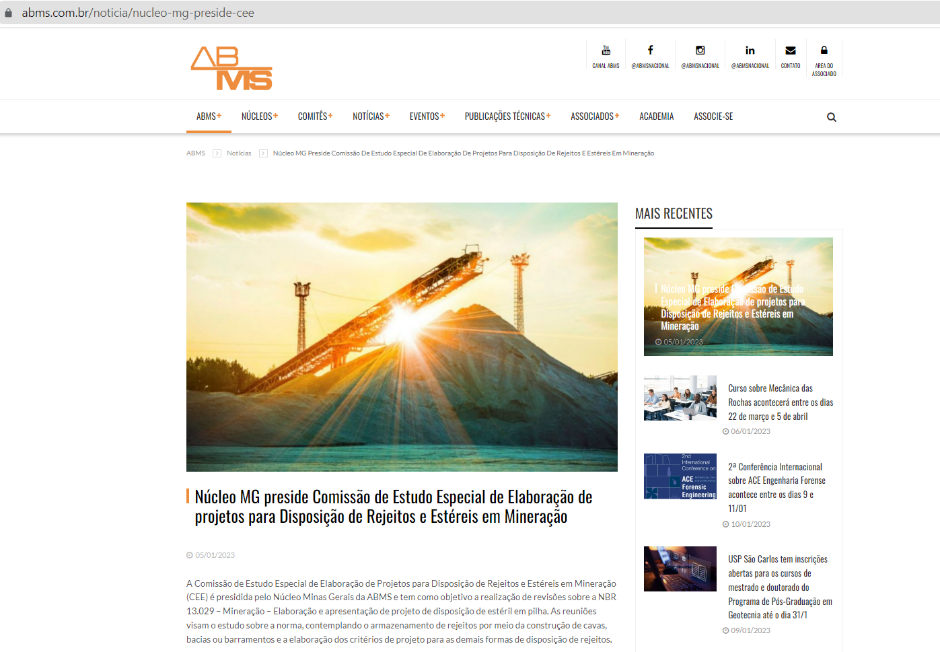 Anexo BCronograma de Trabalho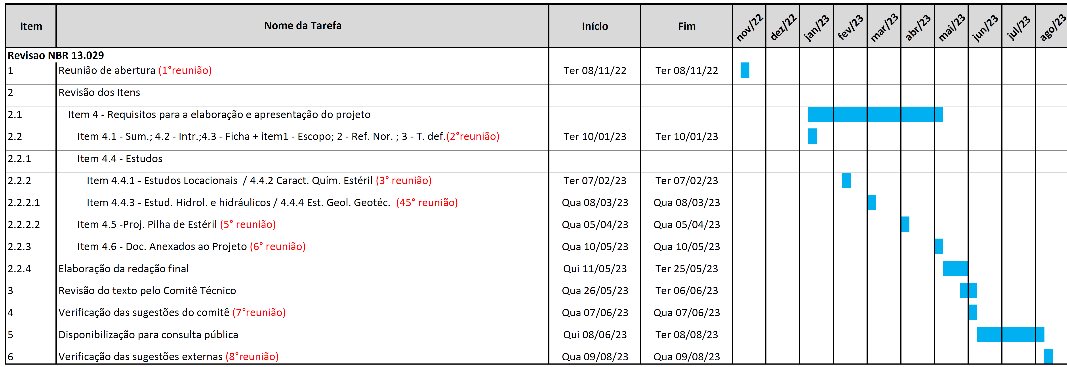 Anexo CFormulário para Comentários e Sugestões aos Itens a Serem Discutidos na Próxima ReuniãoEMPRESAREPRESENTANTEABMSBARBARA MAGALHAESABMSFERNANDO PORTUGAL MAIA SALIBAANGLO AMERICANFELIPE FERRARI REZENDECOBAFABIO M. DA SILVACSN MINERAÇÃORACHEL GONÇALVES BRAGADAMLUISA DE ANDRADE ARAÚJODAMRENATA PEREIRA GOMESFONNTESMICHEL MOREIRA MORANDINI FONTESGEOENVIRONLUCIANO R. GOMES SANTOSHATCHAMARILDO RAMOS FERNANDESIBRAMJOÃO CARLOS DE MELOKLOHNRAPHAEL DUARTE VIOLAKLOHNLUCIANO DE OLIVIERA SOUZA JUNIORLUNDIN MININGHENRIQUE OLIVEIRA ALVESNORSK HYDROPAULO HENRIQUE ALFENAS DA SILVASAFF ENGENHARIA JOÃO PAULO DOS SANTOSSAMARCOWANDERSON SILVEIRO SILVAWALM OTHON JOSÉ ROCHAEMPRESAREPRESENTANTEACERLORMITTALBRUNA ALVES PEREIRAALCOAMONICA MONCADAANGLOGOLD ASHANTIMÁRCIO MANSURANGLOGOLD ASHANTIMARCIO FERNANDO MANSUR GOMESBHPDANIELE CÂMARA ALEXANDRE MORAISCBMMMARCOS ANTÔNIO LEMOS JÚNIORCMOCJOÃO PAULO APARECIDO ARRUDACMOCTAINARA SANTOS SOUZACSN - MINERAÇÃOLEONARDO DA SILVA MACHADOGEOESTÁVEL CONSULT. E PROJLEONARDO CARVALHO VENTURAGEOMILGUSTAVO DE AZEVEDO PEREIRANEXAGIOVANNA SCOGNAMIGLIOSAMACROMATHEUS HERMONT PEDROSASAMARCOALEXANDRE GONÇALVES SANTOSTHEMAGCRISTIAN CHACÓN QUISPETRACTEBEL ENGIEDANILO RODRIGUES MIRANDAEntidadeRepresentanteGERDAUAURELIANO ROBSON CORGOZINHO ALVESBVP GEOTECNIA E HIDROTÉCNICAPAULO CELLA VALERICARDO LEÃO DE CASTRO MUNIZItem DiscutidoDecisão da CEEItem 1 – Escopo  Mantida a redação original sem nenhuma alteraçãoItem 2 - Referências normativasManter o título atual (trata-se de normas brasileiras e/ou internacionais). Incluir um parágrafo mencionando que outras referências técnicas são apresentadas no novo item Criar um novo ITEM denominado “Bibliografia”Não incluir as normas NBR 10.157 e NBR 13.896 pois não se referem a Pilhas de EstérilRever o item no que se refere a citação das normas NBR 10.004, NBR 10.005, NBR 10.006 e NBR 10.007 devido a necessidade de discussão posterior sobre a aplicabilidade ou não de tais referências normativas Item 3 - Termos e definições  Rever o item após finalização da norma, incluindo, caso necessário: Solo Orgânico e Material ExcedenteItem 4.1 – Sumário RevisãoItem 4.2 - IntroduçãoItem 4.3 - Ficha técnica Mantida a redação original sem nenhuma alteraçãoNome do Contato Relacionadoe-mailAdriana Castroadr@coba.com.brAércio Januzziaercio.januzzi@arcelormittal.com.brAgenda Ibramagenda.ibram@ibram.org.brAlessandro Lucioli Nepomucenoalessandro.nepomuceno@kinross.comAlexandre Goncalves Santosalexandre.santos@samarco.comAlexandre Novaesalexandre.novaes@dac3engenharia.com.brAlexandre Valadares Melloalexandre.mello@ibram.org.brAlfredo Mucci Danielalfredo.mucci@bauminas.com.brAline Pereira Leite Nunesaline.nunes@ibram.org.brAlisson Costaalisson.costa@themag.com.brAlline Simões Ferreira Cunhaalline.simoes@erobr.comAloysio Salibaasaliba@tec3engenharia.com.brAmarildo Ramos Fernandesamarildo.fernandes@hatch.comAna Carolina Valladares Belisario De Paula Pintoana.belisario@samarco.comAna Luiza Chaves Colaresana.colares@largoinc.comAna Maria Ferreira Cunhaana.cunha@kinross.comAna Yodaana.yoda@tractebel.engie.comAnderson Silvaanderson.silva@geoestavel.com.brAndré andre@terracota.proAndré Alcântaraandre.alcantara@samarco.comAndré Cezar Zinganoandrezin@ufrgs.brAndré Euzebio De Souzaaeuzebio@dfmais.eng.brAndré Guimarãesandre.guimaraes@statum.eng.brAndré Lauriano andre.lauriano@gwsengenharia.com.brAndré Limaandre.lima@tpfe.com.brAndré Pacheco De Assisaassis@unb.brAntonio Alberto Froes Schettinoantonio.schettino@mosaicco.comAntonio Carlos Bertachiniberta@mdgeo.com.brAntônio Neves Santanaantonio.neves@usiminas.comAugusto Ferreira Mendonçaafmendonca@uol.com.brAugusto Romaniniaugusto.romanini@usiminas.comAureliano Robson Corgozinho Alvesaureliano.alves@gerdau.com.brBárbara Lizandra Nascimentobarbara.nascimento@safm.com.brBenício de Assis Araújo Júniorbjunior@klohn.comBreno Castilhobreno.castilho@vale.comBruno Delgadobruno.delgado@vale.comCamila Garofalo Maiacamila.maia@cba.com.brCândida Bicalho Marquescandida.bicalho@angloamerican.comCarla Allessicallessi@tec3engenharia.com.brCésar Luis Alvescesar.alves@samarco.comChristiane Cantagalli De Oliveira Malheiroschristiane.malheiros@vale.comCinthia De Paiva Rodriguescinthia.rodrigues@ibram.org.brClaudia Franco De Salles Diasclaudia.dias@ibram.org.brClaudio Rezendeclaudio.rezende@bamin.com.brClaudio Silvaclaudio.silva@statum.eng.brCristian Quispecristian.quispe@themag.com.brCristiane Gomescristiane.gomes@statum.eng.brCristiano Corrêa Webercristiano@copelmi.com.brCristina Miranda De Novaiscristina.novais@gerdau.com.brDaise Anne P. Meira Damascenodaise.damasceno@equinoxgold.comDaniel De Oliveira Rochadaniel.rocha@nexaresources.comDaniel Debiazzi Netoddebiazzi@embusa.com.brDaniel Gonçalvesdaniel.goncalves@cbmm.comDaniel Medeiros De Souzadaniel.medeiros@samarco.comDaniel Rochadaniel.rocha@kinross.comDaniele Câmara Alexandre Moraisdaniele.morais@bhp.comDaniele Moraisdaniele.morais@bhp.comDanielli Soares Melo Gaiottidanielli.gaiotti@samarco.comDanilo Rodrigues Mirandadrmiranda3@gmail.comDavi Bomtempodavi.bomtempo@cni.com.brDenise De Abreu Peixotodenise.peixoto@samarco.comDiego Henrique Goulart De Freitasdiego.freitas@mosaicco.comDinésio Francodfranco@dfmais.eng.brEder De Sílvioeder.silvio@sammetais.com.brEdinilson Araújo Barbosaedinilson.barbosa@safm.com.brEdnelson Presottiednelson.presotti@vale.comElder Berigoebeirigo@telluscompany.com.brElias elias@terracota.proElias Josafá Cotaelias@terracota.proElisa Romano Dezoltelisa.dezolt@vale.comErick Vinicius Teixeira De Oliveiraerick.oliveira@kinross.comErnesto Tadeu Bossiernesto.bossi@alcoa.comEvandro Gimenesevandro_gimenes@yahoo.comFábio Henrique Vieira Figueiredoffigueiredo@fwcadvogados.com.brFabio Marinho da Silvafms@coba.com.brFabrícioaulasgraduacaoepos@gmail.comFelipe Ferrari Rezendefelipe.rezende@angloamerican.comFernando Salibapresidente@nrmg-abms.comFilipe Colen De Freitas Guimarãesfilipe.guimaraes@equinoxgold.comFlavio De Araujo Amorimflavio.amorim@mosaicco.comFrancisco De Assis Lafeta Coutofrancisco.couto@gerdau.com.brFrancisco Nuncesfrancisco.nunes@hatch.comFrank Marcos Da Silva Pereirafrank.pereira@vale.comFrederico Araujofaraujo@amg-br.comFrederico Nascimento Mendes Bezerra Frederico Befrederico.bezerra@vale.comFrederico Souza Deodorofrederico.deodoro@kinross.comGeraldo Sarquis Diasgeraldo.dias@angloamerican.comGermano Araujogaraujo@telluscompany.com.brGilberto Carlos Nascimento Azevedogilberto.azevedo@kinross.comGiovani José Pedrosagiovani.pedrosa@gerdau.com.brGiovanna Scognamiglioext.giovanna.scognamiglio@nexaresources.comGisele Custódiogcustodio@saffengenharia.com.brGladys Aquinogladys.aquino@fonntesgeotecnica.comGuilherme Alvares Duarte Cruzguilherme.cruz@kinross.comGuilherme Anunciaçãoguilherme.anunciacao@aecom.comGuilherme Augusto De Souza Freitasguilherme.freitas.gf1@nexaresources.comGuilherme Isidoro Pereiragip@coba.com.brGuilherme Lima De Moura Salesguilherme.sales@angloamerican.comGuilherme Simões Ferreiraguilherme.ferreira@nexaresources.comGuilherme Slongogslongo@tec3engenharia.com.brGustavo Correiagustavo.correia@alcoa.comGustavo De Azevedo Pereira Gustavo Geomilgustavo@geomil.com.brGustavo Freitas Gonçalvesgustavo@minerita.com.brGustavo Valeriano Batistagustavo.batista@comipa.com.brGustavo Viannagustavovianna.abms@gmail.comHelena Nuneshelena.nunes@cba.com.brHenrique Oliveira Alveshenrique.alves@lundinmining.comHenrique Santoshenrique.santos@alcoa.comHermes Ferreirahermes.ferreira@mrn.com.brHevaldo Duarte hevaldo.duarte@ausenco.comHugo Rochahrocha@saffengenharia.com.brIsabela Camila Da Cunhaisabela.cunha@lundinmining.comIzabel izabel@geocompany.com.brJaqueline Musmanjacqueline.musman@dam.com.brJoão Arrudajoao.arruda@br.cmoc.comJoão Carlos Melojoao.melo@ibram.org.brJoão Paulo dos Santosjpsantos@saffengenharia.com.brJoaquim Pimenta De Avilajoaquim.avila@pimentadeavila.com.brJosé Bernardino jbb@coba.com.brJose Luiz Furquim Werneck Santiagojose.l.santiago@arcelormittal.com.brJose Mário Mafrajose.mafra@walmengenharia.com.brJuliana Borges De Lima Falcãojuliana.falcao@cni.com.brJulio Cesar Nery Ferreirajulio.nery@ibram.org.brKássio Fonseca Ferreirakff@minerita.com.brLauro Ângelo Dias De Amorimlaamorim@anglogoldashanti.com.brLea Cristina Kosckalea.kocska@mosaicco.comLeandro Azevedolazevedo@saffengenharia.com.brLeandro Barcelos leandro.barcelos@tetratech.comLeandro Campos De Farialeandro.faria@cba.com.brLeila Aparecida Dos Santos Motta Cunhaleila.cunha@kinross.comLeonardo Corrêa Grassi Bissacotleonardo.bissacot@mosaicco.comLeonardo Machado leonardodasilvamachado@hotmail.comLeonardo Pereira Padulalppadula@anglogoldashanti.comLeonardo Santosleonardo.santos@kinross.comLeonardo Venturaleonardo.ventura@geoestavel.com.brLilian Pimentel Diniz Dos Santoslssantos@anglogoldashanti.com.brLucas Andrade Souzaandrade.souza@kaminsolutions.comLucas Brasillucas.brasil@gwsengenharia.com.brLucas Marinho Poeiraslucas.poeiras@rhimagnesita.comLucas Nogueira Lemoslucas@minerita.com.brLuciana Moraes Kelly Limaluciana.lima@pimentadeavila.com.brLuciano de Oliveira Souza Juniorlsouza@klohn.comLuciano Rochaluciano.rocha@mjundu.com.brLuciano Santosluciano.santos@geoenviron.com.brLuciano Souza Juniorluciano.souzajunior13@gmail.comLúcio José Cerceaul Silvalucio.cerceau@minerita.com.brLuis Antonio Pinto E Almeidaluis.almeida@mosaicco.comLuis Cervantesluis.cervantes@riotinto.comLuís Yangjie.yang@br.cmoc.comLuísa Araújoluisa.araujo@dam.com.brLuiz Fernando De Oliveira Silvaluiz.silva.ls2@nexaresources.comLuiz Paniago Nevesluiz.paniago@anm.gov.brLuiza De Oliveira Donatielloluiza.donatiello@rhimagnesita.comLuiza Mello Souzaluiza.mello@vale.comMarcelo Arguelles De Souzamarcelo.souza@cni.com.brMarcelo De Medeiros Rodriguesmrodrigues@bemisa.com.brMarciano CunhaMarciano.cunha@dam.com.brMarcio Fernando Mansur Gomesmfgomes@anglogoldashanti.com.brMarcio Leão marcio.leao@tractebel.engie.comMarcos Antonio Lemos Juniormarcos.lemos@cbmm.comMarcos Do Amaral Moraismmorais@anglogoldashanti.com.brMarina Diniz Cândido De Araújomarina.araujo@kinross.comMarina Pereira Costa Magalhãesmarina.magalhaes@usiminas.comMarina Tavares E Silva Pedersolimarina.silva1@gerdau.com.brMário Cicarelimario.cicareli@h20.com.brMateus Almeida mateus.almeida@statum.eng.brMatheus Hermont Pedrosamatheus.pedrosa@samarco.comMauricio Nicolau De Assis Bertachinimauricio@mdgeo.com.brMelissa Barbara Manger Soaresmelissa@samarco.comMichel Fontesmichel@fonntesgeotecnica.comMichele Petronilho michellepetronilho@fonntesgeotecnica.comMonica Moncadamonica.moncada@alcoa.comNewton Augusto Viguetti Filhonewton.viguetti@mtaboca.com.brOthon De Villefort Maiaovmaia@anglogoldashanti.com.brOthon Rochaothon.rocha@walmengenharia.com.brPatricia Mesquitapoliveira@bemisa.com.brPaula Azevedo De Castropaula.azevedo@cesconbarrieu.com.brPaula Da Silva Sant'anaana.ana@cba.com.brPaula Martinspmartins@golder.com.brPaulo Abrão‎geo@geoconsultoria.comPaulo Abrãogeoestrutural@geoestrutural.com.brPaulo Alfenaspaulo.alfenas@hydro.comPaulo Henrique Anjospaulo.anjos@vale.comPaulo Henrique Vitoria Gouveapaulo.gouvea@vale.comPaulo Parrapaulo.parra@dam.com.brPaulo Ricardo Behrens Da Francapfranca@fzprojetos.com.brPaulo Roberto Costa Cellapaulo.cella@bvpengenharia.com.brPedro Henrique Leitepedro.leite@mosaicco.comRachel Gonçalves Bragarachel.braga@csn.com.brRafael Jabur Bittarrafael.bittar@vale.comRafael Mendonça Carvalhaisrafael.carvalhais@dam.com.brRaphael Duarte Violarviola@klohn.comRayssa Garcia De Sousarayssa.sousa@jaguarmining.com.brRenan Eugênio Costa De Oliveirarenan.oliveira@erobr.comRenata Gomesrenata.gomes@dam.com.brRenata Willens Longo Ferrarirenata.ferrari@cbmm.comRenato Capucho Reisrenato.reis@cbmm.comRenato Vinícius Silva Santosrenato.silva@jaguarmining.com.brReuber Luiz Neves Kouryreuber@samarco.comRicardo Leao De Castro Munizricardo.leao@vale.comRinaldo César Mancinrinaldo.mancin@ibram.org.brRoberto Alvarenga Alvaresroberto.alvares@cbmm.comRoberto Gueiros Da Silvaroberto.g.silva@angloamerican.comRoberto Kochenkochen@geocompany.com.brRobson Santosrsantos@tec3engenharia.com.brRodolpho Samorini Filhorodolpho@samarco.comRodrigo Fonsecarodrigo.fonseca@statum.eng.brRodrigo Magalhãesrodrigo.magalhaes@mosaicco.comRodrigo Zorzal Veltenzorzal@walmengenharia.com.brRoger Santosroger.santos@statum.eng.brRomero César Gomesromero@em.ufop.brRossana Soaresrsoares@tec3engenharia.com.brRuthilene Gomes Mourão Santanaruthilene.santana@samarco.comSilvano De Souza Andradesilvano.andrade@erobr.comSoraya Salatiel Sampaiosoraya.sampaio@dam.com.brTaina Vianatviana@golder.com.brTeresa Cristina Fusaro‎tcfusaro@gmail.comTerezinha Espositoesposito@etg.ufmg.brThales Baleeiro Teixeirathales.teixeira1@gerdau.com.brThatyane Aguiar Vianathatyane.viana@nexaresources.comThiago Moura De Queiroz E Oliveirathiago.oliveira3@mosaicco.comThiago Oliveirathiago.oliveira20@mosaicco.comThomazthomaz@geocompany.com.brVagner De Freitas Costavagner.costa@fto.com.brVinicius Gustavo De Oliveiravinicius.gustavo@cbmm.comViviane Amaral Moreiraviviane.moreira@usiminas.comWalfrido Juniorwalfrido.junior@statum.eng.brWanderley Coelho Baptistawbaptista@cni.com.brWanderson Silvério Silvawanderson.silva@samarco.comWendel Gomes Da Silvawendel.gomes@gerdau.com.brWillyan Debastianiwillyan.debastiani@vale.comWilson Lugaowilson.lugao@vale.commverassani@vecconsultoriaeengenharia.com.brrap@coba.com.brlrodrigues@srk.com.brjpvieira@srk.com.brttoussaint@srk.com.braveracoechea@srk.com.brrajunior@epc.com.brFormulário para comentários e sugestões – NBR 13.029 (clicar no ícone)